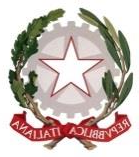 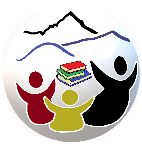 ISTITUTO COMPRENSIVO  PINEROLO II - LAUROAll. 2 – COMPLETAMENTO STESURA DEL PROGETTOCodice assegnato dalla Direzione: 	Titolo del progetto:	……………………..Referente del progetto: …………………..PROGETTAZIONEIndicatori attesi riguardanti le competenze scelte nell’allegato 1 Metodologie (lezioni dialogate, attività pratiche e laboratoriali, lavoro di gruppo/apprendimento cooperativo) e tecniche: quali e come vengono utilizzate (peer to peer, learning by doing, giochi tra pari/role play, mappe concettuali/ schemi, problem solving, didattica laboratoriale, studio di caso/incident, circle time, mappe mentali, CLIL, lezione frontale, brainstorming, richiami)Strumenti per documentare i processiSceglierne almeno tre e specificare quando e come verranno utilizzati (filmati, diari di bordo, lavori degli alunni, fotografie, interventi/proposte degli alunni, ecc.).Eventuali prodotti (mostra, spettacolo, festa, ecc.)RICADUTA FORMATIVA SUI DOCENTIRiservata ai progetti di sostegno al curriculumTraguardi formativi perseguiti dai docenti che ricevono la supervisione dell’espertoAzione di formazione/affiancamento professionale che si intende realizzare con l’intervento dell’esperto.DataFirma del/della referente di progetto*da rimuovereCOMPETENZEINDICATORI (utilizzare gli indicatori del curricolo verticale d’Istituto)1 . alfabetica funzionale- * esempio: usare la lingua italiana, arricchendo e precisando il proprio lessico.--2. multilinguistica---3. matematica – scienze – tecnologie - ingegneria---4. digitale---5. personale – sociale- imparare a imparare---6. cittadinanza---7. imprenditoriale---8. consapevolezza ed espressione culturale---*Esempio: metodologia: apprendimento cooperativo per la realizzazione della “carta a T” sul corretto comportamento in mensatecniche: brainstorming, per stimolare il confronto iniziale sui comportamenti; giochi di role play per verificare i buoni/cattivi comportamenti; mappe mentali/schemi per realizzare la carta a T dei buoni comportamenti. *Esempio progetto sportivo: saper organizzare e condurre una lezione di minivolley.  *Esempio: N° ……. incontri di programmazione e confronto con l’esperto sulla gestione delle attività e del gruppo classe.